	В соответствии с Гражданским кодексом Российской Федерации, Федеральным законом от 06.10.2003 № 131 «Об общих принципах организации местного самоуправления в Российской Федерации», Федеральным законом от 12.01.1996 № 7 «О некоммерческих организациях», Законом Санкт-Петербурга от 23.09.2009 № 420-79 «Об организации местного самоуправления в Санкт-Петербурге», решением Муниципального Совета МО Лиговка-Ямская от 30.10.2014 № 16 «Об утверждении Порядка принятия решений о создании, реорганизации или ликвидации муниципальных предприятий и учреждений внутригородского Муниципального образования Санкт-Петербурга муниципальный округ Лиговка-Ямская», руководствуясь Уставом муниципального бюджетного учреждения «Лиговка-Ямская», утвержденным постановлением местной Администрации от 18.12.2014 № 140ПОСТАНОВЛЯЕТ:1.	Возложить исполнение обязанностей директора муниципального бюджетного учреждения по оказанию муниципальных услуг «Лиговка-Ямская» на Павлову Аллу Вячеславовну с 18.10.2016 до решения вопроса                   о назначении директора.2.	Исполняющему обязанности директора муниципального бюджетного учреждения по оказанию муниципальных услуг «Лиговка-Ямская» осуществить необходимые юридические действия по регистрации изменений в ЕГРЮЛ.3.	Опубликовать настоящее постановление в официальном печатном издании Муниципального Совета Муниципального образования Лиговка-Ямская - газете «Лиговка-Ямская» и разместить в информационно-телекоммуникационной сети «Интернет» на официальном сайте Муниципального образования Лиговка-Ямская (ligovka-yamskaya.ru/лиговка-ямская.рф)4.	Постановление вступает в силу на следующий день после дня                             его официального опубликования (обнародования).Глава местной Администрации					    О.Ю. Буканова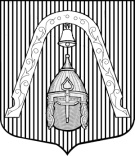 МЕСТНАЯ  АДМИНИСТРАЦИЯВНУТРИГОРОДСКОГО МУНИЦИПАЛЬНОГО  ОБРАЗОВАНИЯ САНКТ-ПЕТЕРБУРГА МУНИЦИПАЛЬНЫЙ ОКРУГ ЛИГОВКА-ЯМСКАЯМЕСТНАЯ  АДМИНИСТРАЦИЯВНУТРИГОРОДСКОГО МУНИЦИПАЛЬНОГО  ОБРАЗОВАНИЯ САНКТ-ПЕТЕРБУРГА МУНИЦИПАЛЬНЫЙ ОКРУГ ЛИГОВКА-ЯМСКАЯМЕСТНАЯ  АДМИНИСТРАЦИЯВНУТРИГОРОДСКОГО МУНИЦИПАЛЬНОГО  ОБРАЗОВАНИЯ САНКТ-ПЕТЕРБУРГА МУНИЦИПАЛЬНЫЙ ОКРУГ ЛИГОВКА-ЯМСКАЯМЕСТНАЯ  АДМИНИСТРАЦИЯВНУТРИГОРОДСКОГО МУНИЦИПАЛЬНОГО  ОБРАЗОВАНИЯ САНКТ-ПЕТЕРБУРГА МУНИЦИПАЛЬНЫЙ ОКРУГ ЛИГОВКА-ЯМСКАЯПОСТАНОВЛЕНИЕПОСТАНОВЛЕНИЕПОСТАНОВЛЕНИЕПОСТАНОВЛЕНИЕ18.10.2016      №     №21«О назначении временно исполняющего обязанности директора муниципального бюджетного учреждения по оказанию муниципальных услуг «Лиговка-Ямская»«О назначении временно исполняющего обязанности директора муниципального бюджетного учреждения по оказанию муниципальных услуг «Лиговка-Ямская»